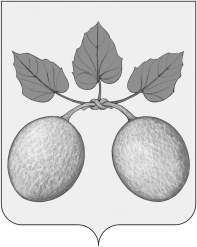 ПРОЕКТСОБРАНИЕ ПРЕДСТАВИТЕЛЕЙ ГОРОДА СЕРДОБСКА CЕРДОБСКОГО РАЙОНА ПЕНЗЕНСКой ОБЛАСТИ ЧЕТВЕРТОГО созыва  РЕШЕНИЕ   от                    №              /4г. СердобскО внесении изменений и дополнений в Устав городскогопоселения города Сердобска Сердобского районаПензенской областиРуководствуясь пунктом  1 части 10 статьи 35 и статьей  44 Федерального закона от 6 октября 2003 года № 131-ФЗ «Об общих принципах организации местного самоуправления в Российской Федерации» (с последующими редакциями), статьей 20 Устава городского поселения города Сердобска Сердобского района Пензенской области, Собрание представителей  города Сердобска Сердобского района Пензенской области,РЕШИЛО:        1. Внести следующие изменения и дополнения в Устав городского поселения города Сердобска Сердобского района Пензенской области:        1)  в статье 4:           а) в пункте 5 части 1  после слов «за сохранностью автомобильных дорог местного значения в границах населенных пунктов города Сердобска,» дополнить словами «организация дорожного движения,»;        б) пункт 20.1 части 1 изложить в следующей редакции:        «20.1) участие в организации деятельности по накоплению (в том числе раздельному накоплению) и транспортированию твердых коммунальных отходов;»;         2) пункт 13 части 1 статьи 5 изложить в следующей редакции:«13) осуществление деятельности по обращению с животными без владельцев, обитающими на территории города Сердобска;»;         3) абзац второй части 1 статьи 12 изложить в следующей редакции:  «Границы территории, на которой осуществляется территориальное общественное самоуправление, устанавливаются по предложению населения, проживающего на территории города Сердобска, Собранием представителей города Сердобска.»;4) часть 8 статьи 21 изложить в следующей редакции:«8. Депутат Собрания представителей города Сердобска, выборное должностное лицо местного самоуправления в соответствии с федеральными законами и законами Пензенской области имеют право:1) участвовать в работе органов государственной власти Пензенской области, находящихся на территории города Сердобска, органов местного самоуправления города Сердобска с правом совещательного голоса в соответствии с регламентом этих органов; 2) по предъявлении удостоверения беспрепятственно посещать государственные органы Пензенской области и органы местного самоуправления Пензенской области, присутствовать на заседаниях их коллегиальных органов, если это не противоречит действующему законодательству;3) на прием в первоочередном порядке руководителями и должностными лицами государственных органов Пензенской области, органов местного самоуправления Пензенской области по вопросам своей деятельности;4) вносить на рассмотрение органов государственной власти Пензенской области, органов местного самоуправления города Сердобска, в соответствии с компетенцией названных органов, подготовленные им предложения и соответствующие документы;5) на обеспечение в первоочередном порядке и безвозмездно консультациями специалистов по вопросам, связанным с их деятельностью при обращении в органы государственной власти Пензенской области и органы местного самоуправления Пензенской области; 6) выступать по вопросам своей деятельности в средствах массовой информации на территории города Сердобска, одним из учредителей (соучредителей) которых являются органы местного самоуправления города Сердобска, а равно в тех из них, которые полностью или частично финансируются за счет средств бюджета города Сердобска. При этом материалы, представленные депутатом, выборным должностным лицом, по его требованию подлежат обязательному опубликованию указанными средствами массовой информации не позднее 10 дней со дня его обращения либо в иной срок, согласованный с депутатом, выборным должностным лицом.».2. Принять настоящее решение на сессии Собрания представителей города Сердобска Сердобского района  Пензенской области.       3. Направить настоящее решение в Управление Министерства юстиции Российской Федерации по Пензенской области на государственную регистрацию и для официального опубликования (обнародования) на портале Министерства юстиции Российской Федерации.4. Опубликовать настоящее решение в информационном бюллетене «Вестник города Сердобска» в течение семи дней со дня его поступления из Управления Министерства юстиции Российской Федерации по Пензенской области после государственной регистрации. 5. Настоящее решение вступает в силу на следующий день после дня его официального опубликования.Глава города Сердобска                                                                   А.Ю. Кайшев